La commune de Lentilly, ville de 6000 habitants de l’ouest lyonnais, recrute par voie statutaire ou par mutation son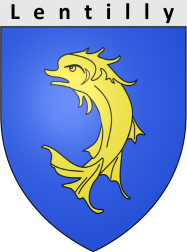 Directeur de médiathèque (H/ F)Cadre d’emploi des assistants de conservation du patrimoine et des bibliothèquesCatégorie BPoste à temps completSous l'autorité du Directeur Général des Services, vous aurez en charge la bonne gestion de la médiathèque de Lentilly, et la mise en œuvre de projets culturels.Missions :Assurer la gestion administrative et budgétaire, la gestion des locaux et définir les besoins dans le cadre des orientations données par les élus. Assurer l’encadrement de l’équipe (1 agent et une vingtaine de bénévoles), l’organisation et la coordination des tâches. Organiser la cohésion de l’équipe formée de salariés et de bénévoles. Être en relation permanente avec l’autorité de tutelle et les différents services de la Mairie et être correspondant de la Médiathèque Départementale, et médiathèque de L’ArbresleÊtre responsable de la politique documentaire en coordination avec la Médiathèque départementale, et de la politique d’animation. Définir un programme d’action culturelle en lien avec les collections de la médiathèque. Etablir des relations avec les acteurs de la vie locale et mettre en place des stratégies de développement de la lecture publique. Accueil du publicPROFIL :Expérience confirmée sur un poste similaire souhaitableConnaissances des politiques culturelles, de l’organisation des collectivités territoriales et des règles de la fonction publiqueCapacité à manager, animer et fédérer des équipesAutonomie, rigueur et sens de l’organisationForce de propositions, écoute et diplomatieREMUNERATION :Rémunération statutaire + Indemnité de Fonction de Sujétion et d’Expertise + Complément Indemnitaire AnnuelAutres avantages : titres restaurant + Participation à la complémentaire santé et prévoyance + adhésion au CNAS (Comité Nationale d’Action Sociale)Horaire : 35h00 par semaine (mardi au samedi matin)POSTE A POURVOIR AU PLUS TOTAdresser Lettre de motivation, Curriculum Vitae administrative à :Madame le Maire – 15 Rue de la mairie – 69210 LENTILLYOu par courriel administration@mairie-lentilly.frPour plus de renseignements, s’adresser au service ressources humaines.